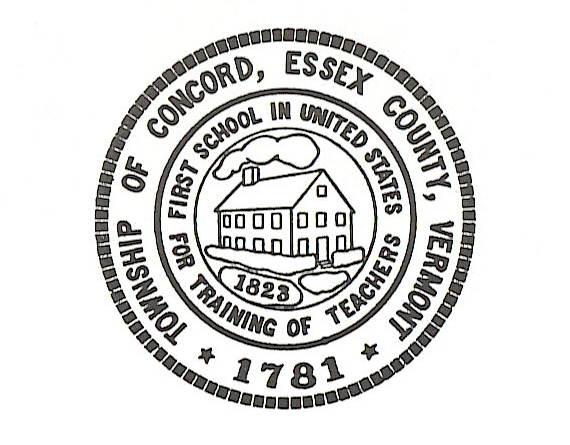 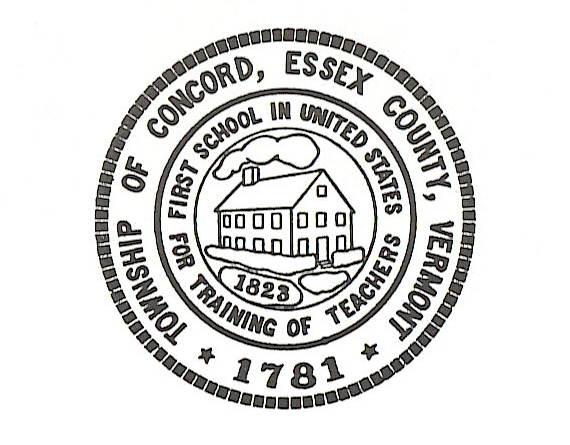 Concord Selectboard Special Meeting AgendaTuesday, September 26, 2023 @ 6:00pmMunicipal BuildingCall to OrderApproval of AgendaCemetery Sexton DiscussionProposal for Architectural ServicesTown Garage Furnace QuoteDate for Zoning Administrator/E 911 Coordinator InterviewsOtherExecutive Session:  If discussion warrants, and the Board so votes, some items may be held in Executive Session.AdjournPosted:  September 21, 2023